АДМИНИСТРАЦИЯ ВОРОБЬЕВСКОГО 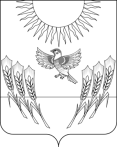 МУНИЦИПАЛЬНОГО РАЙОНА ВОРОНЕЖСКОЙ ОБЛАСТИП О С Т А Н О В Л Е Н И Еот 23 декабря 2016 года № 443.с. ВоробьевкаО внесении изменений в административный регламент администрации Воробьевского муниципального района по предоставлению муниципальной услуги «Прекращение права постоянного (бессрочного) пользования земельными участками, находящимися в муниципальной собственности» утвержденный постановлением администрации Воробьевского муниципального района от 09.06.2016 г. № 224В соответствии с Федеральным законом от 27.07.2010 № 210-ФЗ «Об организации предоставления государственных и муниципальных услуг», а также в целях приведения нормативных правовых актов Воробьевского муниципального района Воронежской области в соответствие с действующим законодательством, администрация Воробьевского муниципального района постановляет:1. Внести в административный регламент администрации Воробьевского муниципального района по предоставлению муниципальной услуги «Прекращение права постоянного (бессрочного) пользования земельными участками, находящимися в муниципальной собственности» утвержденный постановлением администрации Воробьевского муниципального район от 09.06.2016 г. № 224 следующие изменения:1.1. В наименовании постановления после слов «в муниципальной собственности» дополнить словами «или государственная собственность на которые не разграничена»;1.2. В пункт 1. постановления после слов «в муниципальной собственности» дополнить словами «или государственная собственность на которые не разграничена»;1.3. В наименовании Административного регламента, в пунктах 1.1., 2.1., 2.3., 2.5. после слов «в муниципальной собственности» дополнить словами «или государственная собственность на которые не разграничена, ».2. Настоящее постановление вступает в силу с 1 января 2017 года.3. Контроль за исполнением настоящего постановления оставляю за собой.Начальник отдела по экономике и управлению муниципальным имуществом 				Е.А. Котенкова__.__.2016 г.Начальник юридического отдела администрации муниципального района					В.Г. Камышанов__.__.2016 г.Исполняющий обязанностиглавы администрации муниципального районаС.А. Письяуков